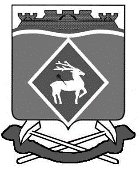 РОССИЙСКАЯ  ФЕДЕРАЦИЯ РОСТОВСКАЯ ОБЛАСТЬМУНИЦИПАЛЬНОЕ  ОБРАЗОВАНИЕ  «ГОРНЯЦКОЕ СЕЛЬСКОЕ  ПОСЕЛЕНИЕ»АДМИНИСТРАЦИЯ  ГОРНЯЦКОГО  СЕЛЬСКОГО ПОСЕЛЕНИЯ ПОСТАНОВЛЕНИЕот 17.04.2023 № 68пос. ГорняцкийОб отчете об исполнении бюджета Горняцкого сельского поселения Белокалитвинского района за 1 квартал 2023 года  В соответствии со статьей 264.2 Бюджетного кодекса Российской Федерации, статьей 52 Федерального закона от 06.10.2013  № 131-ФЗ «Об общих принципах организации местного самоуправления в Российской Федерации», статьей 33 Положения о бюджетном процессе в Горняцком сельском поселении, утвержденного решением Собрания депутатов Горняцкого сельского поселения от 26.04.2018 № 68 «Об утверждении Положения о бюджетном процессе в Горняцком сельском поселении», Администрация Горняцкого сельского поселения постановляет:Утвердить отчет об исполнении бюджета Горняцкого сельского поселения Белокалитвинского района за 1 квартал 2023 года по доходам в сумме 15 710,8 тыс. рублей, по расходам в сумме 13 010,7 тыс. рублей с превышением доходов над расходами (профицит местного бюджета) в сумме 2700,1 тыс. рублей.Определить, что держателем оригинала отчета об исполнении бюджета Горняцкого сельского поселения Белокалитвинского района за 1 квартал 2023 года является отдел экономики и финансов Администрации поселения.2.	В целях информирования населения Горняцкого сельского поселения опубликовать в информационном бюллетене Горняцкого сельского поселения отчет об исполнении бюджета Горняцкого сельского поселения Белокалитвинского района согласно приложению к настоящему постановлению.3.	Направить настоящее постановление в Собрание депутатов Горняцкого сельского поселения. 4.	Постановление вступает в силу со дня официального опубликования.5.	Контроль за исполнением постановления возложить на начальника отдела экономики и финансов Администрации Горняцкого сельского поселения Л.В. Трихаеву.Приложение к постановлениюАдминистрации Горняцкогосельского поселенияот 17.04.2023 № 68СВЕДЕНИЯО ходе исполнения бюджета Горняцкого сельского поселения Белокалитвинского района за 1 квартал 2023 годаИсполнение бюджета Горняцкого сельского поселения Белокалитвинского района за 1 квартал 2023 года составило по доходам в сумме 15 710,8 тыс. рублей или 28,1 процента к годовому плану и по расходам в сумме 13 010,7 тыс. рублей или 22,8 процента к годовому плану. Профицит по итогам за 1 квартал 2022 года составил 2 700,1 тыс. рублей. Информация об исполнении бюджета Горняцкого сельского поселения Белокалитвинского района за 1 квартал 2023 года прилагается.  Налоговые и неналоговые доходы бюджета поселения исполнены в сумме 1 742,4 тыс. рублей или 21,1 процента к годовым плановым назначениям. В сравнении с соответствующим периодом прошлого года объем собственных доходов бюджета Горняцкого сельского поселения Белокалитвинского района уменьшился на 40,3 тыс. рублей. Объем безвозмездных поступлений в бюджет Горняцкого сельского поселения Белокалитвинского района за 1 квартал 2023 года составил  13 968,4 тыс. рублей, в т.ч. дотация на выравнивание бюджетной обеспеченности составила 7 800,0 тыс. рублей.    Основные направления расходов бюджета поселения:      «Общегосударственные вопросы» - 2 613,5 тыс. рублей;«Национальная оборона» - 56,8 тыс. рублей; «Национальная безопасность и правоохранительная деятельность» -0,0 тыс. рублей;«Национальная экономика» - 189,2 тыс. рублей:В том числе:- содержание автомобильных дорог и инженерных сооружений на них 189,2 тыс. рублей;- другие вопросы в области национальной экономики 0,0 тыс. рублей.«Жилищно-коммунальное хозяйство» - 6 080,0 тыс. рублей;в том числе:«Жилищное хозяйство» - 5 385,1 тыс. рублей; «Коммунальное хозяйство» - 0,0 тыс. рублей;       «Благоустройство» - 694,9 тыс. рублей:        в том числе:- уличное освещение 685,7 тыс. рублей;    - содержание сетей уличного освещения 0,0 тыс. рублей;- мероприятия по озеленению 0,0 тыс. рублей;- содержание мест захоронений 0,0 тыс. рублей;- прочие мероприятия 6,7 тыс. рублей;- содержание общественных территорий 2,5 тыс. рублей.«Образование» - 0,0 тыс. рублей;«Культура, кинематография» - 4 024,8 тыс. рублей;«Социальная политика» - 46,4 тыс. рублей;«Физическая культура и спорт» - 0,0 тыс. рублей.На реализацию муниципальных долгосрочных целевых программ из местного бюджета за 1 квартал направлено 12 880,3 тыс. рублей, что составляет 23,1% к годовым назначениям или 99,0% от общего объема расходов бюджета поселения. Бюджетная политика в сфере расходов бюджета Горняцкого сельского поселения Белокалитвинского района была направлена на решение первоочередных социально - значимых расходов.   Просроченная кредиторская задолженность по заработной плате отсутствует.Заведующий сектором по общим вопросам, земельным и имущественным отношениям                                      Л.П. ДикаяПриложениек сведениям о ходеисполнения бюджетаГорняцкого сельского поселенияБелокалитвинского района за 1 квартал 2023 годаИнформация об исполнении бюджета Горняцкого сельского поселения Белокалитвинского района за 1 квартал 2023 года                                                                                                                      (тыс.рублей)И.о. Главы АдминистрацииГорняцкого сельского поселенияЛ.П. ДикаяЛ.П. ДикаяВерно Заведующий сектором по общим вопросам, земельным и имущественным отношениямВерно Заведующий сектором по общим вопросам, земельным и имущественным отношениямЛ.П. ДикаяНаименование показателей Утвержденные бюджетные назначения на год Исполнено 123ДОХОДЫ НАЛОГОВЫЕ И НЕНАЛОГОВЫЕ ДОХОДЫ8 274,51 742,4 Налоги на прибыль, доходы2 240,0365,4Акцизы 0,00,0 Налоги на совокупный доход4,521,2 Налоги на имущество 5 546,61 044,5 Государственная пошлина24,45,0 Доходы от использования имущества, находящегося в государственной и муниципальной собственности203,439,5Доходы от оказания платных услуг (работ) и компенсации затрат государства124,9136,6Доходы от реализации иного имущества, находящегося в собственности сельских поселений0,00,0Штрафы, санкции, возмещение ущерба50,249,780,580,5 БЕЗВОЗМЕЗДНЫЕ ПОСТУПЛЕНИЯ47 719,013 968,4Безвозмездные поступления от других бюджетов бюджетной системы Российской Федерации47 087,413 336,8Дотации бюджетам субъектов российской Федерации и муниципальных образований29 704,88 027,1Субвенции бюджетам субъектов российской Федерации и муниципальных образований294,257,0Иные межбюджетные трансферты17 088,45 252,7Прочие безвозмездные поступления750,0750,0Возврат остатков субсидий, субвенций и иных межбюджетных трансфертов, имеющих целевое назначение, прошлых лет-118,4-118,4ИТОГО ДОХОДОВ55 993,515 710,8РАСХОДЫОБЩЕГОСУДАРСТВЕННЫЕ ВОПРОСЫ13 783,42 613,5Функционирование Правительства Российской Федерации, высших исполнительных органов государственной власти субъектов Российской Федерации, местных администраций11 676,92 431,9Обеспечение деятельности финансовых, налоговых и таможенных органов и органов финансового (финансово-бюджетного) надзора78,717,6Обеспечение проведения выборов и референдумов0,00,0Резервные фонды24,00,0Другие общегосударственные вопросы2 003,8164,0НАЦИОНАЛЬНАЯ ОБОРОНА294,056,8Мобилизационная и вневойсковая подготовка294,056,8НАЦИОНАЛЬНАЯ БЕЗОПАСНОСТЬ И ПРАВООХРАНИТЕЛЬНАЯ ДЕЯТЕЛЬНОСТЬ273,00,0Защита населения и территории от чрезвычайных ситуаций природного и техногенного характера, гражданская оборона258,00,0Другие вопросы в области национальной безопасности и правоохранительной деятельности15,00,0НАЦИОНАЛЬНАЯ ЭКОНОМИКА1 657,0189,2Дорожное хозяйство (дорожные фонды)1 657,0189,2Другие вопросы в области национальной экономики0,00,0ЖИЛИЩНО - КОММУНАЛЬНОЕ ХОЗЯЙСТВО24 293,26 080,0Жилищное хозяйство14 800,15 385,1Коммунальное хозяйство2 317,50,0Благоустройство7 175,6694,9Другие вопросы в области жилищно-коммунального хозяйства0,00,0ОБРАЗОВАНИЕ25,00,0Профессиональная подготовка, переподготовка и повышение квалификации25,00,0КУЛЬТУРА, КИНЕМАТОГРАФИЯ16 534,44 024,8Культура16 534,44 024,8Другие вопросы в области культуры0,00,0СОЦИАЛЬНАЯ ПОЛИТИКА273,546,4Пенсионное обеспечение273,546,4Социальное обеспечение населения0,00,0ФИЗИЧЕСКАЯ КУЛЬТУРА И СПОРТ0,00,0Массовый спорт20,00,0ИТОГО РАСХОДОВ57 153,513 010,7ДЕФИЦИТ ( - ), ПРОФИЦИТ ( + )-1 160,02 700,1Источники финансирования дефицитов бюджетов1 160,0-2 700,1Остатки средств бюджетов1 160,0- 2 700,1